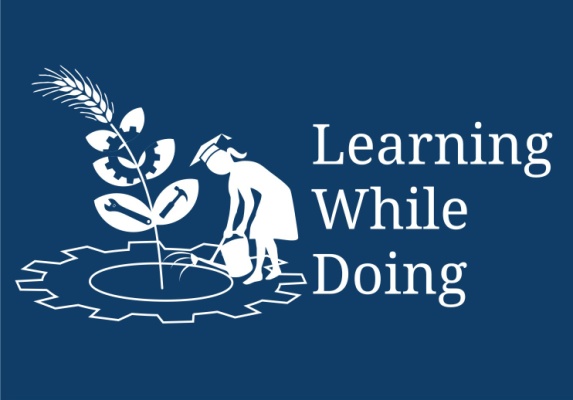 Preparation: Nut brittles i.e. chikki of groundnut and jaggeryFor the actual chikki preparation please click on the presentation given below:Preparation of Peanut(groundnut) brittle.pptxAs well refer the Flow chart given below:Storage: The brittle can be stored in an airtight container at room temperature for up to 1 month.